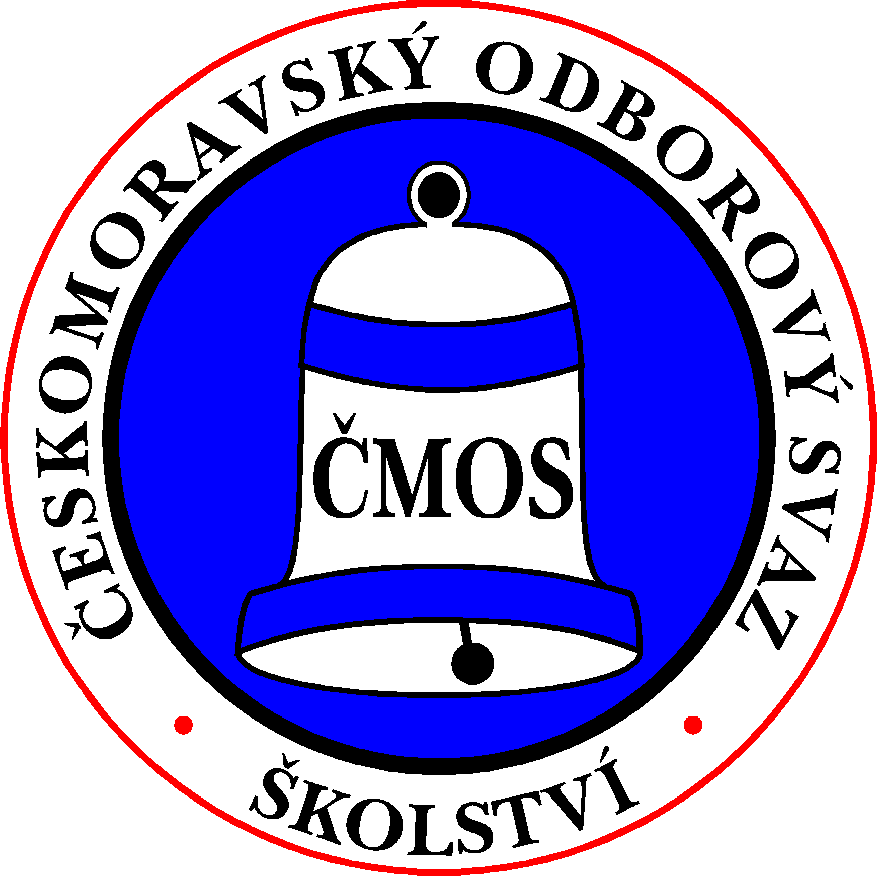 ČESKOMORAVSKÝ ODBOROVÝ SVAZ PRACOVNÍKŮ ŠKOLSTVÍSenovážné náměstí 23, 110 00 Praha 1            ____________________________________________________________________________________                                                                                                 		              členům Předsednictva ČMOS PŠ						              			předsedkyně RK ČMOS PŠ									TŠ__________________________________________________________________________________________Vaše č.j. 		Naše č.j. 			Vyřizuje	              			V Praze  dne					              		Faflíková                            	 20. 11. 2018POZVÁNKAna 24. schůzi Předsednictva ČMOS PŠ,která se konáv pátek 30. listopadu 2018 na Senovážném nám. 23, Praha 1zasedací místnost 356 b, 3. patro.Zahájení jednání v 9:00 hodin. Návrh programu 24. schůze:     1) Schválení programu jednání.     2) Kontrola zápisu z 23. schůze Předsednictva ČMOS PŠ.     3) Volba ověřovatele zápisu.     4) Zápis z jednání Revizní komise ČMOS PŠ ze dne 27. 11. 2018.     5) Aktuální informace.     6) Návrh stanovení způsobu a výše přídělu finančních prostředků územním organizačním           jednotkám odborového svazu pro rok 2019 a návrh rozpočtu ČMOS PŠ na rok 2019               (mat. č. 24/01).     7) Aktivizace činnosti profesních sekcí.     8) VIII. sjezd ČMOS PŠ - příprava materiálů.     9) Návrh nominace členů ČMOS PŠ na Sněm ČMKOS pro rok 2019 (mat. č. 24/02).   10) Výklad čl. 15 písm. c) a čl. 17 písm. f)  Stanov (mat. č. 24/03).   11) Různé - úsek BOZP (personální stav SIBP).   12) Materiály pro informaci.S pozdravem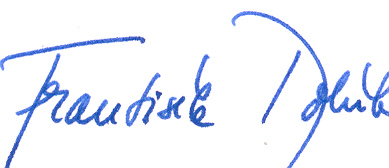 Mgr. František Dobšíkpředseda ČMOS PŠ